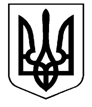 ВИШНЕВА МІСЬКА РАДА VII СКЛИКАННЯКИЄВО-СВЯТОШИНСЬКОГО РАЙОНУ КИЇВСЬКОЇ ОБЛАСТІXXII СЕСІЯРІШЕННЯ№____________ від _______________		Керуючись  п.23 ст. 26 Закону України «Про місцеве самоврядування в Україні»,   ч. 4 ст. 14 та ст. 78 Бюджетного кодексу України,  з врахуванням офіційного висновку місцевого фінансового органу про перевиконання дохідної частини загального фонду міського бюджету,  а також погодження  постійної депутатської комісії з питань фінансів, бюджету, соціально-економічного розвитку, комунальної власності та приватизації Вишневої міської ради,  з метою забезпечення соціального захисту громадян, міська рада, —ВИРІШИЛА:Внести  наступні  зміни до  рішення  міської  ради  від  15.12.2016 року  № 1-01/XVII7-2 «Про міський бюджет на 2017 рік» (зі змінами):Збільшити, за рахунок перевиконання доходів загального фонду міського бюджету,  видатки міського бюджету на реалізацію міських програм на суму 15,4 тис. грн.,   згідно додатку 7, а саме: збільшити на 15,4 тис. грн. бюджетне фінансування по коду   ТКВКБМС 3400 «Інші видатки на соціальний захист населення», найменування програми: «Міська програма соціальної допомоги "Турбота" на 2012- 2017 р».Внести зміни до додатку 7  до  рішення  міської  ради  від  15.12.2016 року  № 1-01/XVII7-2 «Про міський бюджет на 2017 рік» (зі змінами), замінивши у рядку 4 таблиці цифри «587 000» на «602400».Головному розпоряднику бюджетних коштів, — відділу фінансів, економіки та інвестиційної політики Вишневої міської ради, — проводити фінансування видатків згідно з даним рішенням. Контроль за виконанням даного рішення покласти на першого заступника міського голови та постійну депутатську комісію з питань фінансів, бюджету, соціально-економічного розвитку, комунальної власності та приватизації.Міський голова 	                    		                      				І.В. ДіковПро внесення змін до рішення Вишневої міської ради «Про міський бюджет на 2017 рік»